SEC Form 4FORM 4Check this box if no longer subject to Section 16. Form 4 or Form 5 obligations may continue. See Instruction 1(b).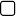 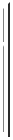 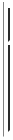 or Section 30(h) of the Investment Company Act of 1940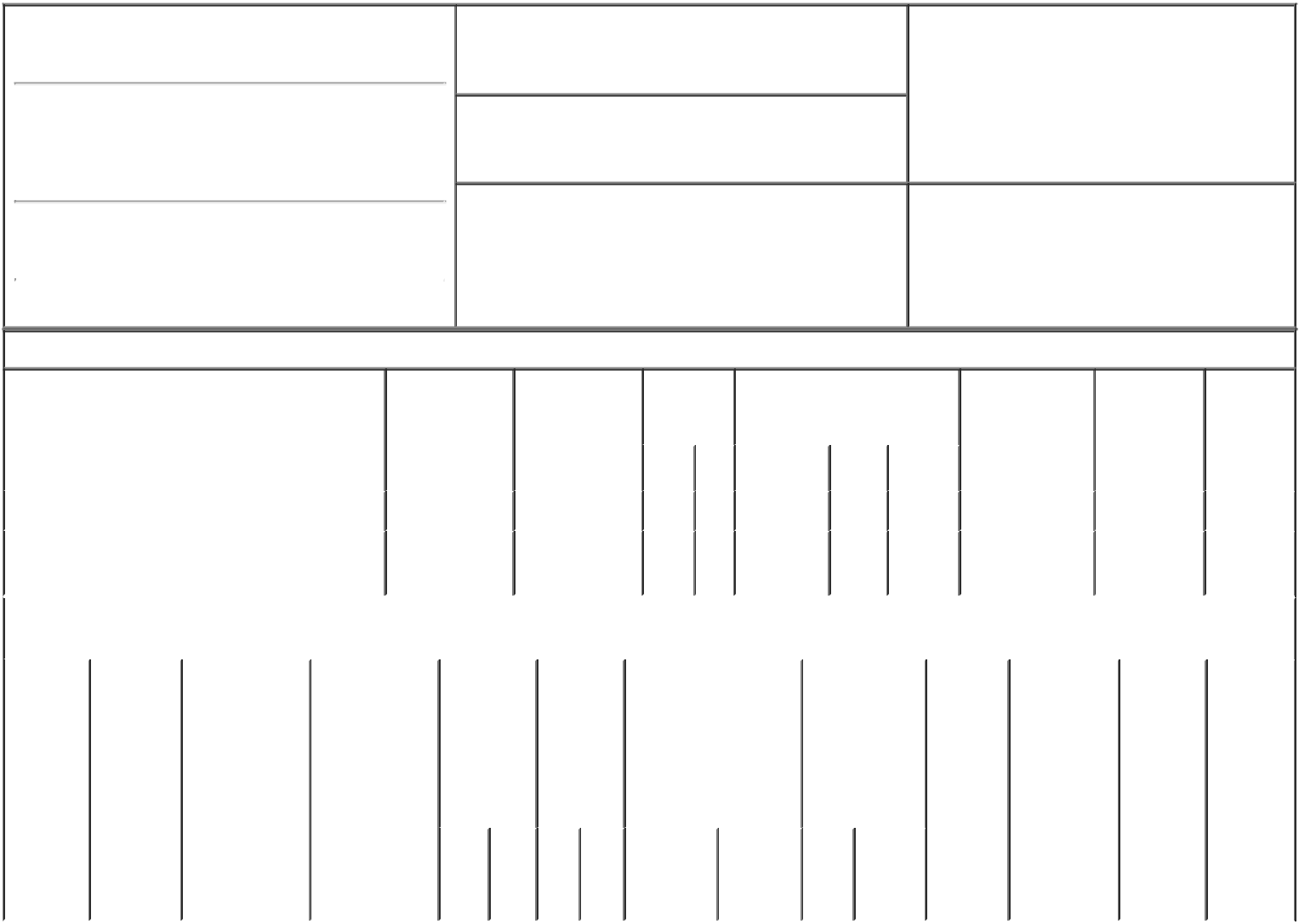 1. Name and Address of Reporting Person*Bauer Douglas F.(Last)	(First)	(Middle)TRI POINTE HOMES, INC.19540 JAMBOREE ROAD, SUITE 3002. Issuer Name and Ticker or Trading SymbolTRI Pointe Homes, Inc. [ TPH ]3. Date of Earliest Transaction (Month/Day/Year)05/08/2015Relationship of Reporting Person(s) to Issuer (Check all applicable)Chief Executive Officer4. If Amendment, Date of Original Filed (Month/Day/Year)	6. Individual or Joint/Group Filing (Check ApplicableLine)X	Form filed by One Reporting PersonForm filed by More than One ReportingPersonTable I - Non-Derivative Securities Acquired, Disposed of, or Beneficially OwnedIntentional misstatements or omissions of facts constitute Federal Criminal Violations See 18 U.S.C. 1001 and 15 U.S.C. 78ff(a). Note: File three copies of this Form, one of which must be manually signed. If space is insufficient, see Instruction 6 for procedure.Persons who respond to the collection of information contained in this form are not required to respond unless the form displays a currently valid OMB Number.UNITED STATES SECURITIES AND EXCHANGE COMMISSIONWashington, D.C. 20549Washington, D.C. 20549OMB APPROVALOMB APPROVALOMB APPROVALOMB APPROVALOMB APPROVALOMB APPROVALSTATEMENT OF CHANGES IN BENEFICIAL OWNERSHIPSTATEMENT OF CHANGES IN BENEFICIAL OWNERSHIPOMB Number:3235-0287STATEMENT OF CHANGES IN BENEFICIAL OWNERSHIPEstimated average burdenEstimated average burdenEstimated average burdenEstimated average burdenEstimated average burdenEstimated average burdenFiled pursuant to Section 16(a) of the Securities Exchange Act of 1934hours per response:0.5Filed pursuant to Section 16(a) of the Securities Exchange Act of 1934Filed pursuant to Section 16(a) of the Securities Exchange Act of 1934XDirector10% OwnerXOfficer (give titleOther (specifyXbelow)below)below)below)(Street)(Street)IRVINECA92612(City)(State)(Zip)1. Title of Security (Instr. 3)1. Title of Security (Instr. 3)1. Title of Security (Instr. 3)2. Transaction2. Transaction2A. Deemed2A. Deemed3.3.4. Securities Acquired (A) or4. Securities Acquired (A) or4. Securities Acquired (A) or4. Securities Acquired (A) or4. Securities Acquired (A) or5. Amount of5. Amount of5. Amount of6. Ownership6. Ownership7. Nature7. NatureDateExecution Date,Execution Date,TransactionTransactionDisposed Of (D) (Instr. 3, 4 andDisposed Of (D) (Instr. 3, 4 andDisposed Of (D) (Instr. 3, 4 andDisposed Of (D) (Instr. 3, 4 andDisposed Of (D) (Instr. 3, 4 andDisposed Of (D) (Instr. 3, 4 andSecuritiesSecuritiesSecuritiesForm: DirectForm: Directof Indirectof Indirect(Month/Day/Year)(Month/Day/Year)if anyif anyCode (Instr.Code (Instr.5)BeneficiallyBeneficiallyBeneficially(D) or Indirect(D) or IndirectBeneficialBeneficial(Month/Day/Year)  8)(Month/Day/Year)  8)(Month/Day/Year)  8)(Month/Day/Year)  8)Owned FollowingOwned FollowingOwned Following(I) (Instr. 4)(I) (Instr. 4)OwnershipOwnershipReportedReportedReported(Instr. 4)(Instr. 4)ReportedReportedReported(Instr. 4)(Instr. 4)Code   VAmountAmount(A) orPricePriceTransaction(s)Transaction(s)Transaction(s)Code   VAmountAmount(D)PricePrice(Instr. 3 and 4)(Instr. 3 and 4)(Instr. 3 and 4)(D)(Instr. 3 and 4)(Instr. 3 and 4)(Instr. 3 and 4)Common StockCommon Stock05/08/201505/08/2015S(1)8,0378,037D$15$15$15171,227171,227171,227DCommon StockCommon Stock05/08/201505/08/2015S(1)4,6634,663D$15$15$151,041,0811,041,0811,041,081ISeeSeeCommon StockCommon Stock05/08/201505/08/2015S(1)4,6634,663D$15$15$151,041,0811,041,0811,041,081INote(2)Note(2)Note(2)Note(2)Table II - Derivative Securities Acquired, Disposed of, or Beneficially OwnedTable II - Derivative Securities Acquired, Disposed of, or Beneficially OwnedTable II - Derivative Securities Acquired, Disposed of, or Beneficially OwnedTable II - Derivative Securities Acquired, Disposed of, or Beneficially OwnedTable II - Derivative Securities Acquired, Disposed of, or Beneficially OwnedTable II - Derivative Securities Acquired, Disposed of, or Beneficially OwnedTable II - Derivative Securities Acquired, Disposed of, or Beneficially OwnedTable II - Derivative Securities Acquired, Disposed of, or Beneficially OwnedTable II - Derivative Securities Acquired, Disposed of, or Beneficially OwnedTable II - Derivative Securities Acquired, Disposed of, or Beneficially OwnedTable II - Derivative Securities Acquired, Disposed of, or Beneficially OwnedTable II - Derivative Securities Acquired, Disposed of, or Beneficially OwnedTable II - Derivative Securities Acquired, Disposed of, or Beneficially OwnedTable II - Derivative Securities Acquired, Disposed of, or Beneficially OwnedTable II - Derivative Securities Acquired, Disposed of, or Beneficially Owned(e.g., puts, calls, warrants, options, convertible securities)(e.g., puts, calls, warrants, options, convertible securities)(e.g., puts, calls, warrants, options, convertible securities)(e.g., puts, calls, warrants, options, convertible securities)(e.g., puts, calls, warrants, options, convertible securities)(e.g., puts, calls, warrants, options, convertible securities)(e.g., puts, calls, warrants, options, convertible securities)(e.g., puts, calls, warrants, options, convertible securities)(e.g., puts, calls, warrants, options, convertible securities)(e.g., puts, calls, warrants, options, convertible securities)(e.g., puts, calls, warrants, options, convertible securities)(e.g., puts, calls, warrants, options, convertible securities)1. Title of2.3. Transaction3A. Deemed4.5. Number6. Date Exercisable and6. Date Exercisable and6. Date Exercisable and6. Date Exercisable and6. Date Exercisable and7. Title and8. Price of8. Price of9. Number of9. Number of10.10.11. Nature11. NatureDerivativeConversionDateExecution Date,TransactionTransactionofExpiration DateExpiration DateExpiration DateAmount ofDerivativeDerivativederivativederivativeOwnershipOwnershipof Indirectof IndirectSecurityor Exercise(Month/Day/Year)if anyCode (Instr.Code (Instr.Derivative(Month/Day/Year)(Month/Day/Year)(Month/Day/Year)(Month/Day/Year)(Month/Day/Year)SecuritiesSecuritySecuritySecuritiesSecuritiesForm:Form:BeneficialBeneficial(Instr. 3)Price of(Month/Day/Year)8)SecuritiesUnderlying(Instr. 5)(Instr. 5)BeneficiallyBeneficiallyDirect (D)Direct (D)OwnershipOwnershipDerivativeAcquiredDerivativeOwnedOwnedor Indirector Indirect(Instr. 4)(Instr. 4)Security(A) orSecurity (Instr. 3Security (Instr. 3Security (Instr. 3FollowingFollowing(I) (Instr. 4)(I) (Instr. 4)Disposedand 4)ReportedReportedof (D)Transaction(s)Transaction(s)Transaction(s)Transaction(s)(Instr. 3, 4(Instr. 4)(Instr. 4)and 5)AmountAmountAmountorNumberNumberNumberDateDateExpirationExpirationExpirationofCode  V(A)   (D)ExercisableExercisableDateDateDateTitle   SharesTitle   SharesTitle   SharesExplanation of Responses:Explanation of Responses:Explanation of Responses:1. The sale of the shares reported in this Form 4 was effected pursuant to a Rule 10b5-1 plan entered into by the reporting person effective March 6, 2015.1. The sale of the shares reported in this Form 4 was effected pursuant to a Rule 10b5-1 plan entered into by the reporting person effective March 6, 2015.1. The sale of the shares reported in this Form 4 was effected pursuant to a Rule 10b5-1 plan entered into by the reporting person effective March 6, 2015.1. The sale of the shares reported in this Form 4 was effected pursuant to a Rule 10b5-1 plan entered into by the reporting person effective March 6, 2015.1. The sale of the shares reported in this Form 4 was effected pursuant to a Rule 10b5-1 plan entered into by the reporting person effective March 6, 2015.1. The sale of the shares reported in this Form 4 was effected pursuant to a Rule 10b5-1 plan entered into by the reporting person effective March 6, 2015.1. The sale of the shares reported in this Form 4 was effected pursuant to a Rule 10b5-1 plan entered into by the reporting person effective March 6, 2015.1. The sale of the shares reported in this Form 4 was effected pursuant to a Rule 10b5-1 plan entered into by the reporting person effective March 6, 2015.1. The sale of the shares reported in this Form 4 was effected pursuant to a Rule 10b5-1 plan entered into by the reporting person effective March 6, 2015.1. The sale of the shares reported in this Form 4 was effected pursuant to a Rule 10b5-1 plan entered into by the reporting person effective March 6, 2015.1. The sale of the shares reported in this Form 4 was effected pursuant to a Rule 10b5-1 plan entered into by the reporting person effective March 6, 2015.1. The sale of the shares reported in this Form 4 was effected pursuant to a Rule 10b5-1 plan entered into by the reporting person effective March 6, 2015.1. The sale of the shares reported in this Form 4 was effected pursuant to a Rule 10b5-1 plan entered into by the reporting person effective March 6, 2015.1. The sale of the shares reported in this Form 4 was effected pursuant to a Rule 10b5-1 plan entered into by the reporting person effective March 6, 2015.1. The sale of the shares reported in this Form 4 was effected pursuant to a Rule 10b5-1 plan entered into by the reporting person effective March 6, 2015.1. The sale of the shares reported in this Form 4 was effected pursuant to a Rule 10b5-1 plan entered into by the reporting person effective March 6, 2015.2. By The Bauer Revocable Trust.2. By The Bauer Revocable Trust.2. By The Bauer Revocable Trust.Glenn Keeler, attorney in fact  05/12/2015Glenn Keeler, attorney in fact  05/12/2015Glenn Keeler, attorney in fact  05/12/2015Glenn Keeler, attorney in fact  05/12/2015Glenn Keeler, attorney in fact  05/12/2015Glenn Keeler, attorney in fact  05/12/2015Glenn Keeler, attorney in fact  05/12/2015Glenn Keeler, attorney in fact  05/12/2015Glenn Keeler, attorney in fact  05/12/2015Glenn Keeler, attorney in fact  05/12/2015** Signature of Reporting Person** Signature of Reporting Person** Signature of Reporting Person** Signature of Reporting Person** Signature of Reporting Person** Signature of Reporting PersonDateDateReminder: Report on a separate line for each class of securities beneficially owned directly or indirectly.Reminder: Report on a separate line for each class of securities beneficially owned directly or indirectly.Reminder: Report on a separate line for each class of securities beneficially owned directly or indirectly.Reminder: Report on a separate line for each class of securities beneficially owned directly or indirectly.Reminder: Report on a separate line for each class of securities beneficially owned directly or indirectly.Reminder: Report on a separate line for each class of securities beneficially owned directly or indirectly.Reminder: Report on a separate line for each class of securities beneficially owned directly or indirectly.Reminder: Report on a separate line for each class of securities beneficially owned directly or indirectly.Reminder: Report on a separate line for each class of securities beneficially owned directly or indirectly.* If the form is filed by more than one reporting person, see Instruction 4 (b)(v).* If the form is filed by more than one reporting person, see Instruction 4 (b)(v).* If the form is filed by more than one reporting person, see Instruction 4 (b)(v).* If the form is filed by more than one reporting person, see Instruction 4 (b)(v).* If the form is filed by more than one reporting person, see Instruction 4 (b)(v).* If the form is filed by more than one reporting person, see Instruction 4 (b)(v).